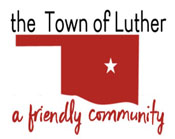 March 13, 2020NOTICE OF PUBLIC HEARING	Notice is hereby given that on April 13, 2020, at 7:00 p.m., at Luther Town Hall, 108 South Main Street, Luther, Oklahoma, the Planning Commission of the Town of Luther will conduct a public hearing to consider an application for a Specific Use Permit for property generally located at 20620 N Luther Road, Luther, Oklahoma, for purposes of a Commercial Marijuana Growing Facility.  A copy of the proposed application is on file in the office of the Town Clerk at Luther Town Hall.  The property is currently zoned A-1, Agricultural, and the legal description is as follows:UNPLTD PT SEC 22 14N 1E 000 000 PT NW4 SEC 22 14N 1E BEG NW/C NW4 TH S565FT E387.50FT N565FT W387.50FT TO BEG	After the public hearing by the Planning Commission, the Town of Luther Board of Trustees will likewise review this application, consider the recommendation of the Planning Commission, and make a decision on whether or not to grant the Permit, on April 14, 2020, at Luther Town Hall, 108 South Main Street, Luther, Oklahoma, at 7:00 p.m.	Interested persons are urged to attend and express their views on this amendment to the zoning ordinance.	Dated this 13 day of March, 2020.Kim Bourns, Town ClerkTown of Luther108 South Main StreetPO Box 56, Luther, OK  73054405-277-3833 www.townoflutherok.comclerk@townoflutherok.com